Обязанность юридических лиц и индивидуальных предпринимателей по утилизации опасных отходовВ результате хозяйственной деятельности многих предприятий образуются отходы I и II класса опасности, например, люминесцентные лампы (I класс опасности), аккумуляторы свинцовые отработанные неповрежденные, с неслитым электролитом  (II класс опасности) - комментирует Нефтегорский межрайонный прокурор Алексей Журавлев.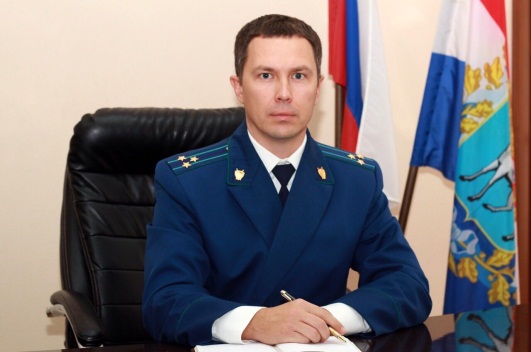 Федеральным законом от 24.06.1998 № 89-ФЗ «Об отходах производства и потребления» установлено, что при отсутствии у юридических лиц и индивидуальных предпринимателей собственных объектов по обезвреживанию и (или) размещению отходов I (чрезвычайно опасные) и II (высокоопасные) классов, указанные лица передают данные отходы федеральному оператору в соответствии с договорами на оказание услуг по обращению с отходами I и II классов опасности.Форма такого типового договора предусматривает, что заказчик обязуется передать отходы I и (или) II классов опасности федеральному оператору, а федеральный оператор обязуется принять отходы и оказать услуги по обращению с отходами — сбор, транспортирование, обработку, утилизацию, обезвреживание, размещение отходов в соответствии с законодательством Российской Федерации.Вывоз отходов осуществляется на основании заявки, подаваемой по форме, согласно приложению к договору. В приложениях к договору также приводятся формы актов, сопровождающих порядок оказания услуги.Постановление Правительства Российской Федерации от 24.10.2019 № 1363 об утверждении формы типового договора на оказание услуг по вывозу чрезвычайно опасных и высокоопасных отходов I и II классов опасности, действует с 5 ноября 2019 года.24.12.2019